ПАМЯТКАо работе Горячей линии внутреннего контроля в части закупочной деятельности для контрагентовУважаемые партнеры!АО «Европейский медицинский центр» и связанные с ним компании (далее – Группа компаний Европейского медицинского центра, ГК ЕМЦ) стремятся к укреплению партнерских взаимоотношений со своими контрагентами для создания открытой, предсказуемой и прозрачной среды для ведения бизнеса. Реализация этих подходов невозможна без активной роли контрагентов, их заинтересованности в честном, добросовестном и объективном подходе при отборе контрагентов и в процессе исполнения заключенных с ними договоров.В связи с этим в Группе компаний ЕМЦ была создана Горячая линия внутреннего контроля (далее – «Горячая линия»). Цель Горячей линии – получение напрямую сообщений от физических и юридических лиц - контрагентов (в том числе – потенциальных) компаний Группы ЕМЦ о нарушениях установленных в ЕМЦ процедуры отбора контрагентов (поставщиков/подрядчиков) и последующих закупочных процедур.Обратиться на Горячую линию может любой контрагент, в том числе потенциальный, независимо от того, с какой компанией Группы ЕМЦ он работает или собирается работать, отправив сообщение в любом удобном для него виде, желательно с приложением подтверждающих документов или его переписки с сотрудниками ЕМЦ на электронный адрес Горячей линии control@emcmos.ru. Справку о работе Горячей линии внутреннего контроля можно также получить по телефону: +7(495)933-66-40, доб.5111.Компаниями Группы ЕМЦ приветствуются обоснованные и объективные жалобы контрагентов, помогающие сделать закупочный процесс в ГК ЕМЦ лучше, прозрачней и эффективней. Четкий, понятный и прозрачный процесс закупок гарантирует контрагентам равные права и возможности при участии в закупочных процедурах ГК ЕМЦ.Дискриминация контрагентов, обращающихся на Горячую линию с обоснованными и объективными жалобами, не допускается. Факт обращения на Горячую линию не может служить поводом для отказа в участии в последующих закупочных процедурах, признании победителем и/или заключении договоров с контрагентом.Тем не менее, АО «ЕМЦ» будет пресекать попытки использовать механизм работы Горячей линии для оказания давления на принятие решений, дискредитации конкурентов или сотрудников компаний ГК ЕМЦ. С надеждой на плодотворное сотрудничество,Группа компаний «ЕМЦ»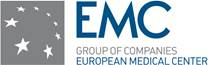 